Intern/Fellow Application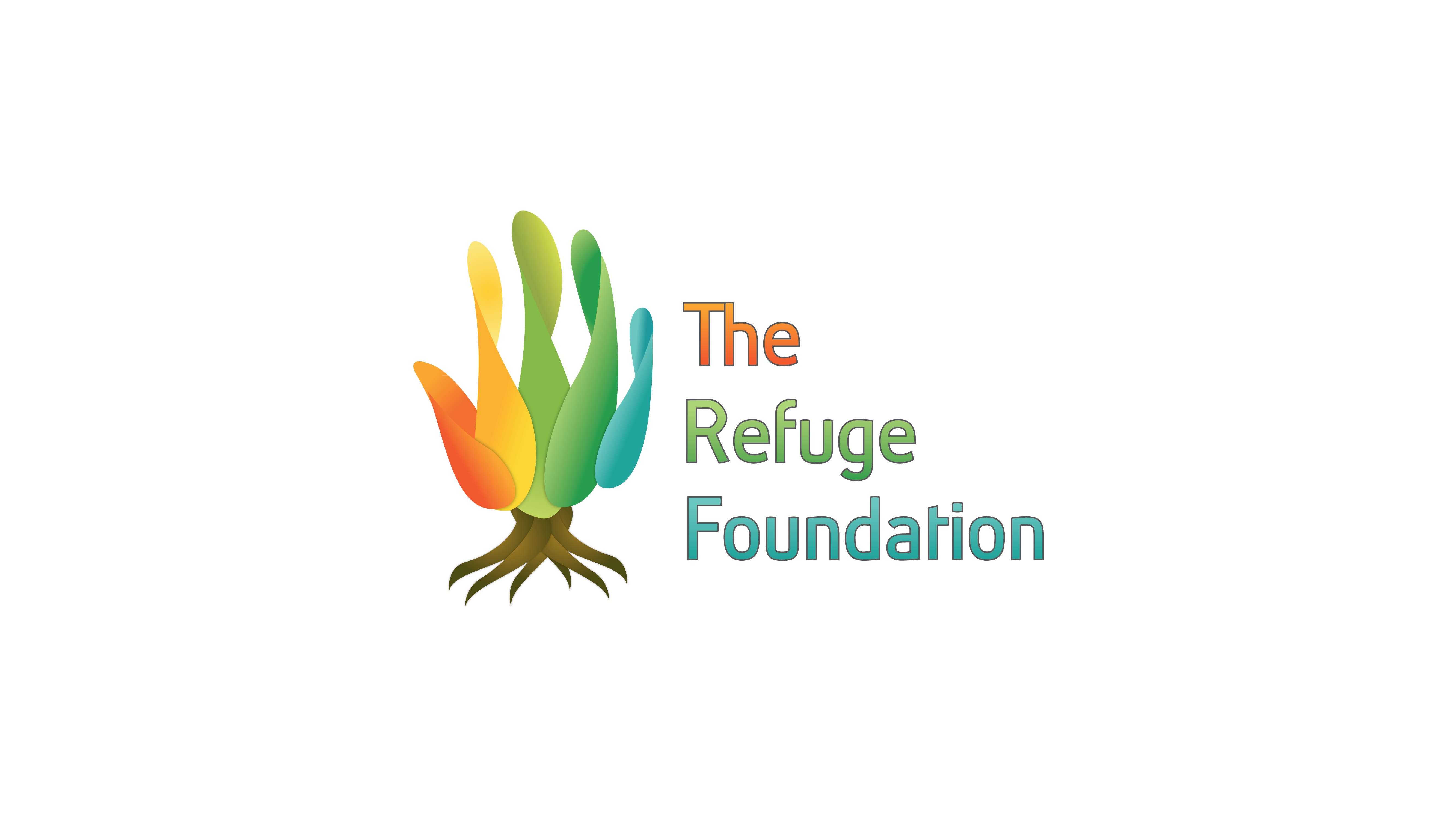 Applicant InformationDOB:  _______________________     Social Security Number:  _________________________________Which of the deployment sessions are you applying for?    August ____      January ____EducationSkills and GiftsPlease list skills you are competent at such as web design/ maintenance, public speaking, teaching, ect…Skills:  _________________________________________________________________________________________Gifts:  _________________________________________________________________________________________________________________________________________________________________________________________Foreign LanguageWhat Foreign languages do you speak?_____________________ Are you fluent?_____________________________Are you able to write a formal letter in this language?____________________________________________________ReferencesPlease list three professional references.Work ExperienceLiving Abroad ExperienceList your experience living outside your home nation beyond one week, noting specific length of time, the purpose of your activities and accomplishments. Use a separate sheet of paper if necessary._______________________________________________________________________________________________Military Service if ApplicableDisclaimer and SignatureI certify that my answers are true and complete to the best of my knowledge. If this application leads to a position with The Refuge Foundation, I understand that false or misleading information in my application or interview may result in my release.Full Name:Date:LastFirstM.I.Address:Street AddressApartment/Unit #CityStateZIP CodePhone:EmailPosition Applied for:Are you a citizen of the United States?YESNOIf no, are you authorized to work in the U.S.?YESNOHave you ever been convicted of a felony?YESNOIf yes, explain:High School:Address:From:To:Did you graduate?YESNOGPA:College:Address:From:To:Did you graduate?YESNOGPAField of Study :Other:Full Name:Relationship:Company:Phone:Address:Full Name:Relationship:Company:Phone:Address:Address:Full Name:Relationship:Company:Phone:Address:Company:Phone:Address:Supervisor:Job Title:Responsibilities:From:To:Reason for Leaving:May we contact your previous supervisor for a reference?YESNOCompany:Phone:Address:Supervisor:Job Title:Responsibilities:From:To:Reason for Leaving:May we contact your previous supervisor for a reference?YESNOCompany:Phone:Address:Supervisor:Job Title:Responsibilities:From:To:Reason for Leaving:May we contact your previous supervisor for a reference?YESNOBranch:From:To:Rank at Discharge:Type of Discharge:If other than honorable, explain:Signature:Date: